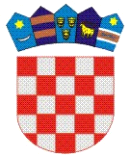 	REPUBLIKA   HRVATSKA KRAPINSKO  - ZAGORSKA   ŽUPANIJA  	       GRAD ZLATAR                GRADSKO VIJEĆEKLASA:400-01/21-01/12URBROJ:2211/01-02-21-3Zlatar, 16.09.2021.	Na temelju  članka  27. Statuta Grada Zlatara („Službeni  glasnik Krapinsko – zagorske  županije” br. 36A/13, 9/18, 9/20 i 17A/21)  Gradsko vijeće Grada Zlatara  na 3. sjednici 16.09.2021. donijelo je Z A K  LJ U Č A K Prima se na znanje Izvješće Hrvatskog crvenog križa Gradskog društva Zlatar za 2020. godinu, koje se prilaže ovom zaključku i čini njegov sastavni dio. 					                      PREDSJEDNICA GRADSKOG VIJEĆA						                            Danijela Findak